Publicado en  el 14/03/2014 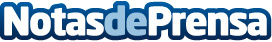 Rosa Díez quiere que el Gobierno ponga por escrito qué entiende por delitos de corrupción y si excluye la malversaciónLa portavoz de Unión Progreso y Democracia (UPyD) en el Congreso, Rosa Díez, quiere que el Gobierno le aclare por escrito a qué "delitos concretos" se refiere el ministro de Justicia, Alberto Ruiz Gallardón, cuando habla de "corrupción" y si acaso no incluye en ese 'paquete' la malversación de fondos públicos. 
Datos de contacto:UPyDNota de prensa publicada en: https://www.notasdeprensa.es/rosa-diez-quiere-que-el-gobierno-ponga-por_1 Categorias: Nacional http://www.notasdeprensa.es